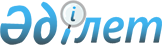 О внесении изменения и дополнений в постановление от 14 апреля 2009 года № 351 "Об определении мест выездной торговли в населенных пунктах Зыряновского района"
					
			Утративший силу
			
			
		
					Постановление акимата Зыряновского района Восточно-Казахстанской области от 16 апреля 2013 года N 1780. Зарегистрировано Департаментом юстиции Восточно-Казахстанской области 06 мая 2013 года N 2942. Утратило силу - постановлением акимата Зыряновского района Восточно-Казахстанской области от 19 января 2016 года № 9      Сноска. Утратило силу - постановлением акимата Зыряновского района Восточно-Казахстанской области от 19.01.2016 № 9 (вводится в действие со дня подписания).

      Примечание РЦПИ.

      В тексте документа сохранена пунктуация и орфография оригинала.

      В соответствии с пунктом 2 статьи 31 Закона Республики Казахстан от 23 января 2001 года "О местном государственном управлении и самоуправлении в Республике Казахстан", статьями 8, 27 Закона Республики Казахстан от 12 апреля 2004 года "О регулировании торговой деятельности", постановлением Правительства Республики Казахстан от 21 апреля 2005 года № 371 "Об утверждении Правил внутренней торговли", в целях упорядочения торговой деятельности на территории города Зыряновска, акимат Зыряновского района ПОСТАНОВЛЯЕТ:

      1. Внести в постановление акимата от 14 апреля 2009 года № 351 "Об определении мест выездной торговли в населенных пунктах Зыряновского района" (зарегистрированное в Реестре нормативных-правовых актов за № 5-12-83) следующие изменение и дополнения:

      пункт 1 указанного постановления дополнить подпунктом 8) следующего содержания:

      "8) в городе Зыряновске для осуществления выездной торговли с автолавок по реализации социально значимых продовольственных товаров в местах согласно приложению 8.";

      в приложении 1 к указанному постановлению пункт 1 дополнить подпунктом 14) следующего содержания:

      "14) по улице Бочарникова между трансформаторной подстанцией и киоском "Нокия".";

      приложение 6 к указанному постановлению дополнить пунктом 4 следующего содержания:

      "4. По улице Бочарникова между трансформаторной подстанцией и киоском "Нокия".";

      в приложении 2 к указанному постановлению пункт 3 исключить.

      2. Настоящее постановление вводится в действие по истечении десяти календарных дней после дня его первого официального опубликования.

 Перечень мест в городе Зыряновске
для осуществления выездной торговли с автолавок по реализации
социально значимых продовольственных товаров      1. По улице Бочарникова между трансформаторной подстанцией и киоском "Нокия".

      2. В районе кафе "Алые паруса" по улице Солнечная.

      3. В районе магазина "Рита" по улице Панфилова.

      4. В районе магазина "Эконом" по улице Панфилова.

      5. В районе магазина "Луч" по улице Геологическая.

      6. В районе магазина "Ивушка" по улице Рудной.


					© 2012. РГП на ПХВ «Институт законодательства и правовой информации Республики Казахстан» Министерства юстиции Республики Казахстан
				
      Аким Зыряновского района 

Е. Салимов
Приложение к постановлению
акимата Зыряновского района
от 16 апреля 2013 года № 1780
Приложение 8 к постановлению
акимата Зыряновского района
от 14 апреля 2009 года № 351